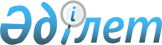 Қазақстан Республикасы Салық кодексінің жобасын әзірлеу жөнінде жұмыс тобын құру туралыҚазақстан Республикасы Премьер-министрінің 2008 жылғы 8 ақпандағы N 31-ө Өкімі



      Салық заңнамасын жетілдіру, салықтық әкімшілендіруді жақсарту, әр түрлі түсіндіруді жою, мемлекет пен салық төлеушілер мүдделерінің теңгерімін қамтамасыз ету, салықтық жеңілдіктерді азайту мақсатында, сондай-ақ бухгалтерлік есепте халықаралық қаржылық есептілік стандарттарына көшуді ескере отырып:




      1. Қазақстан Республикасы Салық кодексінің жобасын әзірлеу жөнінде мынадай құрамда жұмыс тобы құрылсын:

Орынбаев             - Қазақстан Республикасы Премьер-Министрінің



Ербол Тұрмаханұлы      орынбасары, жетекші

Құсайынов            - Қазақстан Республикасының Экономика және



Марат Әпсеметұлы       бюджеттік жоспарлау вице-министрі,



                       жетекшінің орынбасары

Ертілесова           - Қазақстан салық төлеушілер қауымдастығының



Жаннат Жұрғалиқызы     төрайымы (келісім бойынша), жетекшінің



                       орынбасары

Кнюх                 - Қазақстан Республикасы Экономика және



Вера Андриановна       бюджеттік жоспарлау министрлігі Салық



                       саясаты және болжамдар департаментінің



                       директоры, хатшы

Нұрғалиев            - Қазақстан Республикасының Парламенті



Жақай Жұбайұлы         Сенатының депутаты (келісім бойынша)

Мамытбеков           - Қазақстан Республикасының Индустрия және



Еділ Құламқадырұлы     сауда вице-министрі

Қанапьянов           - Қазақстан Республикасы Алматы қаласының



Шыңғыс Сержанұлы       өңірлік қаржы орталығының қызметін



                       реттеу агенттігі төрағасының орынбасары



                       (келісім бойынша)

Балтабай             - Қазақстан Республикасы Жоғарғы Сотының



Мәрзия Аппасқызы       судьясы

Түгел                - Қазақстанның адвокаттар одағының президенті



Әнуар Құрманбайұлы     (келісім бойынша)

Порохов              - Алматы қалалық адвокаттар алқасының мүшесі



Евгений Викторович     (келісім бойынша)

Айтқұлова            - "Самұрық" мемлекеттік активтерді басқару



Ляззат Жұмәділқызы     жөніндегі қазақстандық холдингі" АҚ



                       Экономикалық жоспарлау және талдау



                       департаментінің бас менеджері (келісім



                       бойынша)

Жамалов              - Қазақстан Республикасының Парламенті



Аманжан Мәкәрімұлы     Мәжілісінің депутаты (келісім бойынша)

Бекетаев             - Қазақстан Республикасының Әділет



Марат Бақытжанұлы      вице-министрі

Ерғожин              - Қазақстан Республикасының Қаржы вице-министрі



Дәулет Еділұлы

Ақшолақов            - Қазақстан Республикасының Энергетика және



Болат Оралұлы          минералдық ресурстар вице-министрі

Бишімбаев            - Қазақстан Республикасы Президентінің



Қуандық Уәлиханұлы     Әкімшілігі әлеуметтік-экономикалық



                       мониторинг бөлімінің меңгерушісі



                       (келісім бойынша)

Айтжанов             - Қазақстан Республикасының Ауыл шаруашылығы



Дулат Нулиұлы          вице-министрі

Кравченко            - Қазақстан Республикасы Бас прокуратурасы



Андрей Николаевич      Мемлекеттік органдар қызметінің заңдылығын



                       қадағалау департаментінің бастығы (келісім



                       бойынша)

Ыбырайымов           - Қазақстан Республикасы Экономикалық қылмысқа



Рүстем Әнуарұлы        және сыбайлас жемқорлыққа қарсы күрес



                       агенттігі (қаржы полициясы) төрағасының



                       бірінші орынбасары (келісім бойынша)

Байсынов             - Қазақстан Республикасы Қаржы нарығын және



Мұрат Байсынұлы        қаржы ұйымдарын реттеу мен қадағалау



                       агенттігі төрағасының орынбасары (келісім



                       бойынша)

Сартбаев             - Қазақстан Республикасы Ұлттық Банкі



Медет Мақсұтұлы        Төрағасының орынбасары (келісім бойынша)

Бикебаев             - Қазақстан Республикасы Премьер-Министрінің



Айдын Жолшыұлы         кеңесшісі

Котенко              - Қазақстан Республикасы Премьер-Министрінің



Наталья Леонидовна     Кеңсесі Әлеуметтік-экономикалық бөлімнің



                       меңгерушісі

Рахметов             - Қазақстан Республикасы Қаржы министрлігі



Нұрлан Құсайынұлы      Салық комитетінің төрағасы

Сәдуақасова          - Оңтүстік Қазақстан облысы әкімінің орынбасары



Елдана Мәкенқызы

Қонақаев             - Қазақстан Республикасы Энергетика және



Саяхат Алпысұлы        минералдық ресурстар министрлігі Жер



                       қойнауын пайдалануға тікелей инвестициялар



                       департаментінің директоры

Перуашев             - "Атамекен" Одағы" Қазақстан ұлттық



Азат Тұрлыбекұлы       экономикалық палатасы заңды тұлғалар



                       бірлестігінің төрағасы (келісім бойынша)

Тәменова             - Қазақстан Республикасы Президентінің



Жанна Сәрсенбайқызы    жанындағы Шетелдік инвесторлар кеңесі салық



                       салу мәселелері жөніндегі жұмыс тобының тең



                       төрайымы (келісім бойынша)



      


Ескерту. 1-тармаққа өзгерту енгізілді - Қазақстан Республикасы Премьер-Министрінің 2008.04.26 


 N 110-ө 


 Өкімімен.






      2. Жұмыс тобы 2008 жылғы 1 шілдеге дейінгі мерзімде Қазақстан Республикасының Үкіметіне Қазақстан Республикасы Салық кодексінің жобасын әзірлесін және енгізсін.




      3. Осы өкімнің орындалуын бақылау Қазақстан Республикасы Экономика және бюджеттік жоспарлау министрлігіне жүктелсін.

      

Премьер-Министр


					© 2012. Қазақстан Республикасы Әділет министрлігінің «Қазақстан Республикасының Заңнама және құқықтық ақпарат институты» ШЖҚ РМК
				